UNIVERSITY COLLEGE OF ENGINEERING AND TECHNOLOGY FOR WOMEN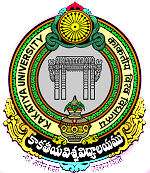 Kakatiya University Campus, Warangal-506009DEPARTMENT OF ELECTRONICS AND COMMUNICATION ENGINEERINGB TECH II/IV I SEMESTER Class In Charge: K Saitharun						Room No:45Cell: 8977020945                                                                                   W.E.F: 24/06/2019ACADEMIC CONSULTANT				EDC: K  SAITHARUN(8977020945)		 (04T)					DSD: A SREEJA(9494069395)			 (04T)EDC LAB: K SAITHARUN(8977020945)	 	(06P)			DSD  LAB: A SREEJA(9494069395)                          (06P)     The Workload Handled by the Academic Consultants= 20PART TIME FACULTYM-III: A. SRINIVAS(7013865662)			(03T)SS: PRATHAP(9110356618)			(04T)MEA:PHANINDRA KUMAR(9985314431)	(03T)CI:  Dr V MURALI(9441271943)			(02T)NAS: P.VAMSHI(9494040152)	                	(03T)The Workload Handled by the Part-time= 15                                       Note: *Dr N. Veena is handling Communication Skills in additional to her workloadTotal Theory Work Load: 23Total Practical Work Load: 12Total Work Load: 35Class Representatives:Sahithi-6302906733	2. Priyanka-9346506806	 3.Sirisha-996392051       	  	 K. Saitharun		 			 	 Prof. T. Srinivasulu Class In Charge / Head of the Dept, UCETW				Principal, UCETWUNIVERSITY COLLEGE OF ENGINEERING AND TECHNOLOGY FOR WOMENKakatiya University Campus, Warangal-506009DEPARTMENT OF ELECTRONICS AND COMMUNICATION ENGINEERINGB TECH III/IV I SEMESTER Class In Charge: P RACHANA                      				   Room No: 42 Cell: 8790762726                                                                                            W.E.F: 24/06/2019ACADEMIC CONSULTANTSACS: K. SAITHARUN(8977020945)			(04T)CA: P. RACHANA(8790762726)				(04T)LIC LAB: A SREEJA(9494069395)                          		(06P)The Workload Handled by the Academic Consultants= 14PART TIME FACULTYLIC: B. VENU MAHESHWAR(9885657573)	(04T)CSE: A. PRANAY(9573470506)			(04T)PDC: K RAMCHANDER(8247300529)		(04T)MEA : K PHANINDRA KUMAR(9985314431)	(04T)PDC LAB : K SAMBA SHIVUDU(9908336841)	(06P)The Workload Handled by the Part-time= 22                                       Note: *Dr N. Veena is handling Communication in additional to her workload*Personality Development will be handled by Guest Faculty Total Theory Work Load : 24Total Practical Work Load:12Total Work Load: 36Class Representatives:1. Rajeshwari -709393514	2. Harika-9398525687            P .Rachana			   K. Saitharun		               Prof. T. Srinivasulu        Class In Charge 		Head of the Dept, UCETW		Principal, UCETWUNIVERSITY COLLEGE OF ENGINEERING AND TECHNOLOGY FOR WOMENKakatiya University Campus, Warangal-506009DEPARTMENT OF ELECTRONICS AND COMMUNICATION ENGINEERINGB TECH IV/IV I SEMESTER Class In Charge: A SREEJA				                      Room No: 43Cell: 9494069395							W.E.F: 24/06/2019ACADEMIC CONSULTANTSVLSI: P RACHANA(8790762726) 			(04T)OC&SC : A SREEJA(9494069395)				(04T)		ECAD LAB: K SAI THARUN(8977020945)		(03P)				 PROJECT: K SAITHARUN8977020945)			(03P)The Workload Handled by the Academic Consultants= 14PART TIME FACULTYMWE: K SAMBA SHIVUDU(9908336841) 		(04T)MWE LAB : K SAMBA SHIVUDU(9908336841)		(06P)DIP: K ANITHA(9966255925)				(04T)ECAD LAB: K SAI THARUN(8977020945)	          	(03P)          The Workload Handled by the Part-time= 17                                                                       Total Theory Work Load : 16Total Practical Work Load: 15Total Work Load: 31Class Representatives:1. Pavani – 8333057470			2. Kalyani-9951852543             A Sreeja		         K. Saitharun			  Prof. T. Srinivasulu       Class In Charge 		Head of the Dept, UCETW		  Principal, UCETW1st Hour2nd Hour3rd Hour4th Hour5th Hour6th Hour6th Hour7th Hour8th Hour8.00 to 9.009.30 to 10.2010.20 to 11.1011.20 to 12.1012.10 to 01.00 01.00 to 02.0002.00 to 02.5002.00 to 02.5002.50 to 03.4003.40 to 04.20MONNASSSEDC/DSD LABEDC/DSD LABEDC/DSD LABLUNCMEAMEA MEA TUESNASSSEDC/DSD LABEDC/DSD LABEDC/DSD LABLUNCDSDDSDDSDWEDNASSSM-IIIM-IIILIBLUNCCommunication SkillsCommunication SkillsCommunication SkillsCommunication SkillsTHRSSM-IIIEDCEDCLUNCFRICICIDSDDSDLUNCEDCEDCEDCMEASAT                      SEMINAR                      SEMINAR                      SEMINAR                      SEMINARLUNC1st Hour2nd Hour3rd Hour4th Hour4th Hour4th Hour5th Hour6th Hour7th Hour7th Hour7th Hour8th Hour8.00 to 9.009.30 to 10.2010.20 to 11.1011.20 to 12.1011.20 to 12.1011.20 to 12.1012.10 to 1.00 1.00 to 2.002.00 to 2.502.50 to 3.402.50 to 3.402.50 to 3.403.40 to 4.20MONLICPDCPDCCACACACALUNCHCommunication SkillsCommunication SkillsCommunication SkillsCommunication SkillsCommunication SkillsTUESLICCACAPersonality DevelopmentPersonality DevelopmentPersonality DevelopmentPersonality DevelopmentLUNCHSportsSportsSportsSportsSportsWEDLICCSECSELibraryLibraryLibraryLibraryLUNCHLIC/PDC LABLIC/PDC LABLIC/PDC LABLIC/PDC LABLIC/PDC LABTHUACSACSCSECSECSE--LUNCHLIC/PDC LABLIC/PDC LABLIC/PDC LABLIC/PDC LABLIC/PDC LABFRIACSCSECSEMEAMEAMEALUNCHPDCPDCPDCLICLICSATMEAMEAMEAMEAACS--LUNCH1st Hour2nd Hour3rd Hour4th Hour5th Hour6th Hour7th Hour9.30 to 10.2010.20 to 11.1011.20 to 12.1012.10 to 1.00 1.00 to 2.002.00 to 2.502.50 to 3.403.40 to 4.20MONMWEMWEDIPDIPLUNCHECAD/MWE LABECAD/MWE LABECAD/MWE LABTUESMWEMWEDIPDIPLUNCHECAD/MWE LAB ECAD/MWE LAB ECAD/MWE LAB WEDVLSIVLSIOC&SCOC&SCLUNCHPROJECT PROJECT PROJECT THUROC&SCOC&SCVLSIVLSILUNCH